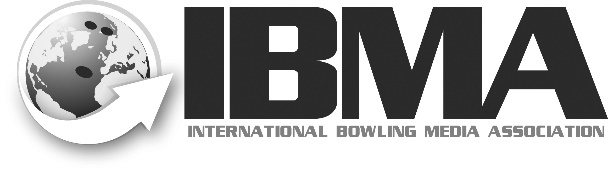 ORGANIZATIONAL TENETSMISSION STATEMENT – to be bowling’s source of excellence in the gathering and distribution of news and information through multiple media platforms, as well as to encourage the pursuit of bowling media as a full or part-time career.VISION STATEMENT – The IBMA is an organization that is beneficial to the industry as it disseminates information to a world-wide bowling media, encourages bowling media as a career choice for younger bowlers, and provides updates on technology.HISTORY – The Bowling Writers Association of America (BWAA) was founded in 1934 by 16 charter members in Peoria, Ill. BWAA merged with the National Women Bowling Writers in 2006 and became the International Bowling Media Association (IBMA) in 2011. IBMA merged with the World Bowling Writers in 2012. We subscribe to the highest ideals in communicating the word of bowling throughout the world; are dedicated to enhancing writing, broadcasting and photographic skills; and actively promote the free exchange of ideas and information. IBMA represents hundreds of professional and amateur bowling writers, authors, photographers, graphic artists, cartoonists, illustrators and internet writers. As a media member or industry partner, we invite you to become a member of the world’s most preeminent bowling media organization.MEMBERSHIP CATEGORIESINDIVIDUAL MEDIA - Membership is for individuals who are engaged in bowling media as either a paid professional or volunteer. Annual dues $30 STUDENT - Membership is open to any college student, 25 years or younger, with a major in journalism / communications, or a related field. Applicants must provide a copy of their student identification card and proof of age (if not listed on their I.D.). Annual dues FREE.CORPORATE - Membership is open to any industry company wishing to support IBMA and our Chuck Pezzano Scholarship as a corporate partner. Members shall receive recognition on the IBMA website as well as other perks. Contact Jackie Wyckoff, Operations Manager, at jwyckoff@bowlingmedia.org if you would like more information.  Annual dues $250.BENEFITS OF INDIVIDUAL MEMBERSHIPISSUING AWARDS & VOTING RIGHTS - IBMA administers awards to recognize extraordinary levels of achievement in service to the sport as well as superior performance on the lanes. Awards include: World Bowling Hall of Fame (formerly the World Bowling Writers HoF); Male & Female Bowler of the Year; Male & Female Senior Bowler of the Year; Male & Female College Bowler of the Year; Kegel Bowler of the Month; Chuck Pezzano Media Scholarship; Luby Hall of Fame Award; Alberta Crowe Meritorious Service Award; Hennessy Award of Merit. As a member you are encouraged to nominate candidates and provide input to the awards committees.MEMBER ONLY DISCOUNTS - Members receive a discount 50% off PBA’s Xtra Frame; Discounted registration for Bowl Expo (BPAA Member Rate); Discounted magazine subscription rates exclusively for IBMA.NETWORKING - The exchange of information and ideas with like-minded journalists and communication professionals.      APPLICATION FOR RENEWAL of MEMBERSHIP	Name:  	Address:  	City: State/Prov: Zip:  	Phone:	Cell:  	Email:	Web:  	Company / Publication:  	Would you like to become more involved in IBMA?  The best place to start is to volunteer for a committee.  For detailed information on committee duties email Jackie Wyckoff, Operations Manager, at jwyckoff@bowlingmedia.org.  Check any committees below that pique your interest and we will reach out to you with more information:WHICH MEMBERSHIP CATEGORY APPLIES TO YOU:	__MEDIA	__LIFE 	__STUDENT	PAYMENT BY CREDIT CARD: NAME ON CARD  	Card Number__________________________________________   Expiration__________________CSV_______  Dues $__________  Pezzano Donation $ _________ Total Amount $______________If paying by credit card, you may email your completed application to ibma@bowlingmedia.org. If paying by check or money order, mail your application and payment to International Bowling Media Association, 621 Six Flags Drive, Arlington, TX, 76011.IMPORTANT DATES TO REMEMBERUSBC Convention, April 23-26, 2018, Grand Sierra Resort, Reno, NVInternational Bowl Expo, June 17-21, 2018, Paris Hotel & Las Vegas Convention Center, Las Vegas__ Nominating__ Legislative__ Finance/Audit__ Luby Hall of Fame__ Crowe Meritorious Service__ Hennessy Award of Merit__ Bowler of the Year__ Senior Bowler of the Year__ Kegel Bowler of the Month__ Pezzano Scholarship__ Collegiate Bowler of the Year__ College Ranking Poll__ Writing Competition__ Social Media__ Website Maintenance__ Membership Development__ USBC Convention__ International Bowl Expo